Rozbudowa drogi powiatowej - budowa ścieżki rowerowej Łynostrada, na odcinku Knopin-SwobodnaCel projektu: Zachowanie i ochrona środowiska przyrodniczego oraz wspieranie efektywnego gospodarowania zasobami Beneficjent: Gmina Dobre Miasto 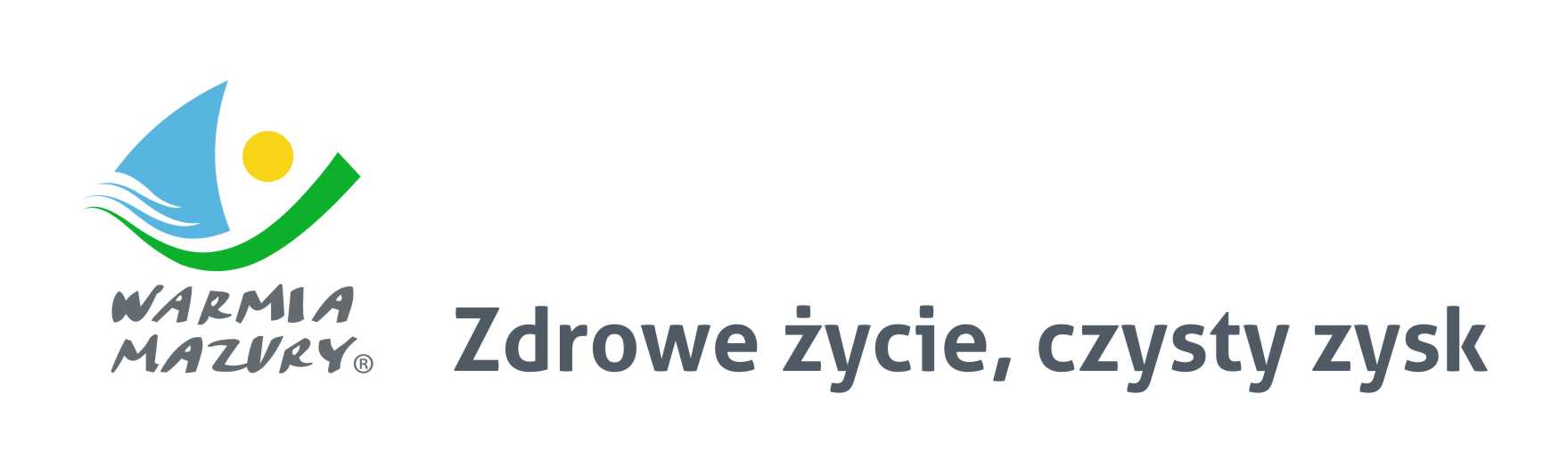 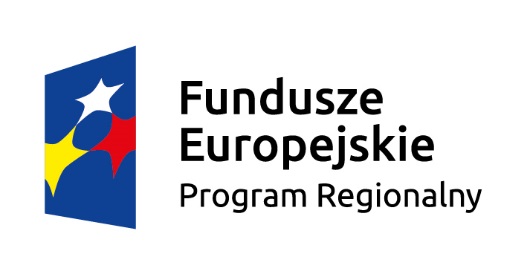 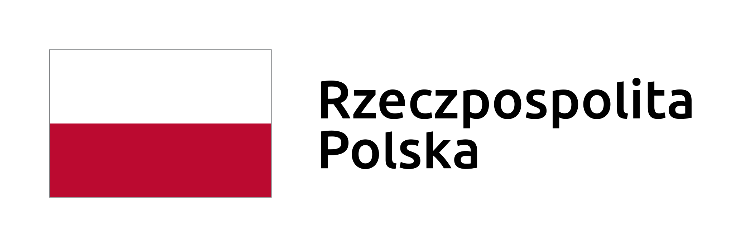 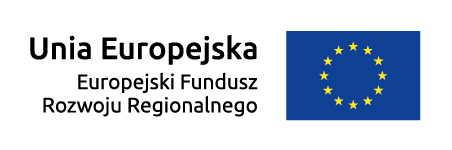 